Подтверждение ТТН (поступление товара от поставщика)Открыть 1с предприятие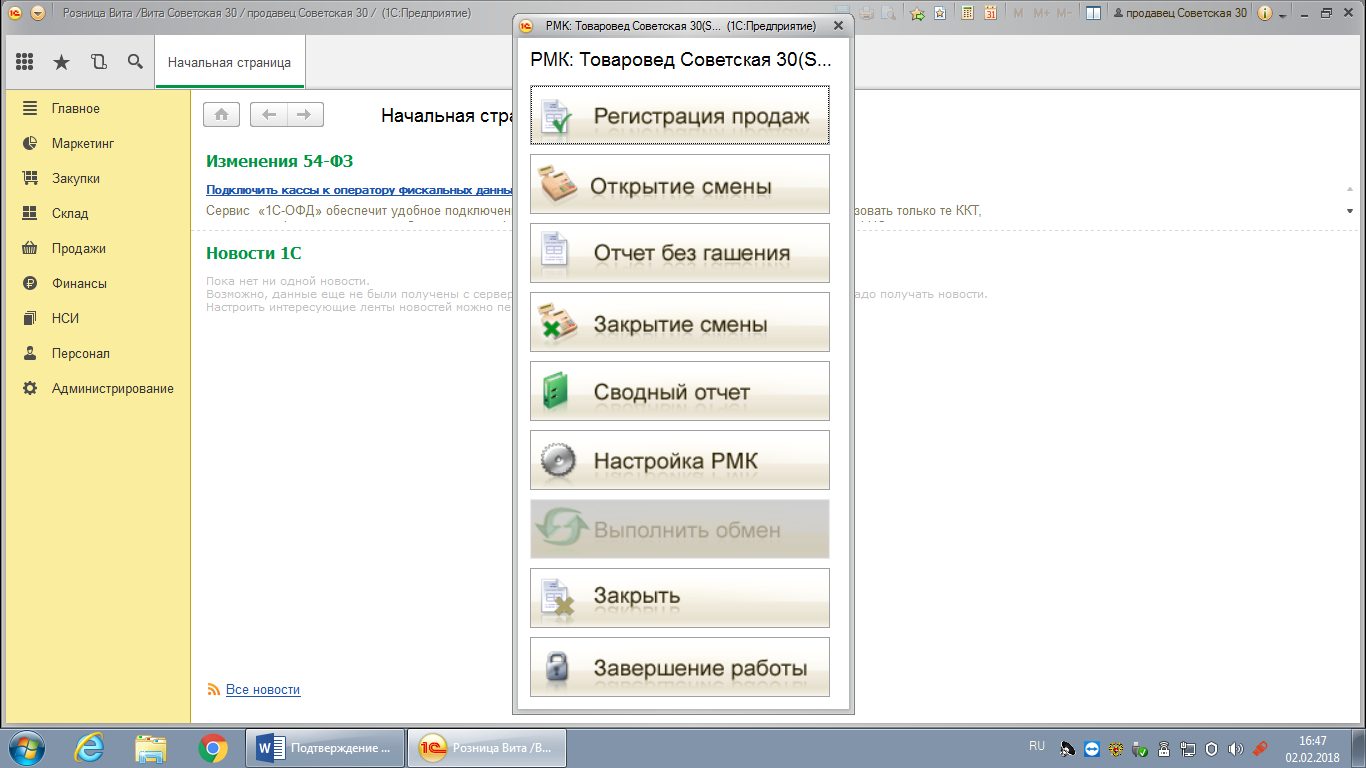 ЗакупкиВходящие ТТНВыбрать организацию и магазинЗагрузить документыИщем статус документа «Принят из ЕГАИС» см датуОткрываем егоПодтвердить ТТН (ДА)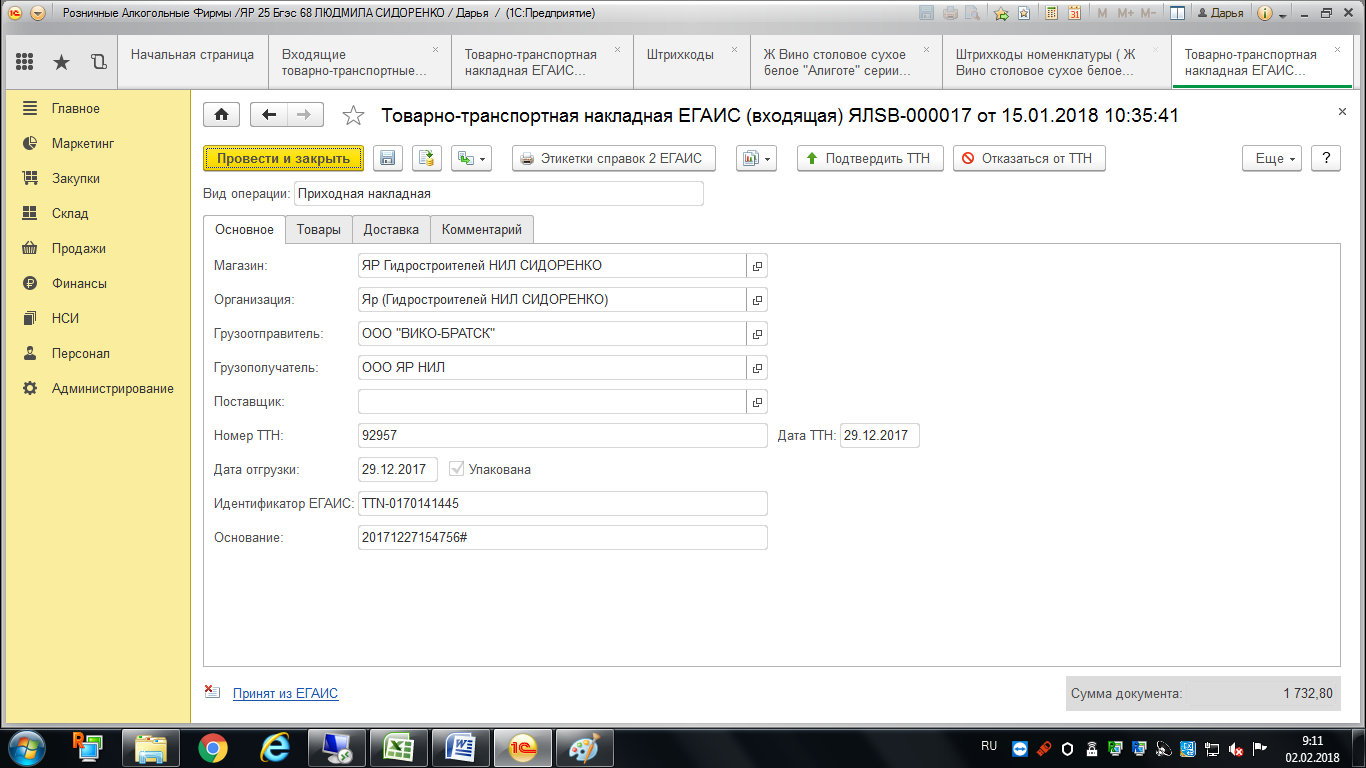 Ещё Создать на основании Поступление товаров Выделить всю номенклатуру (нажать в номенклат. на любую позицию, нажать Ctrl A)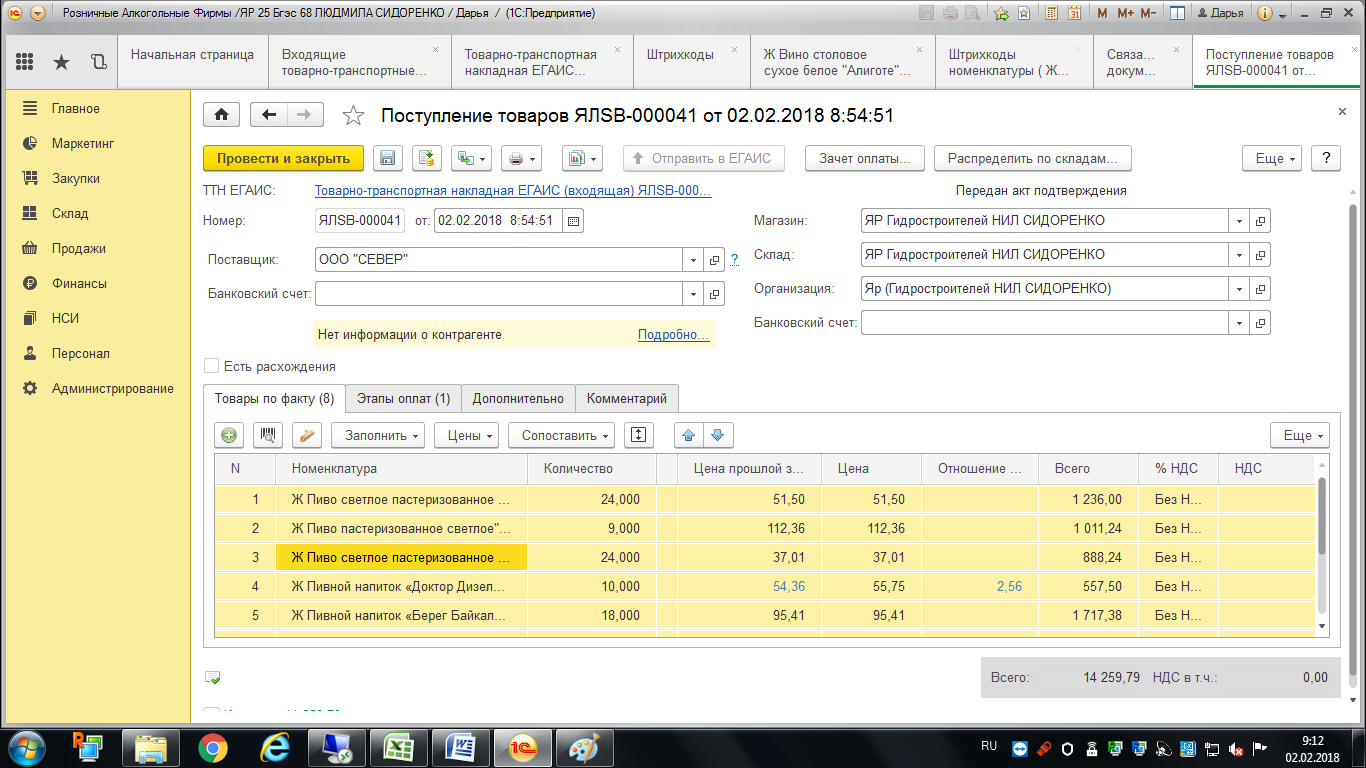 Сопоставить:А) Контрагентов (должны быть выделены все позиции в поступлении товара)
(в «Сопоставлении номенклатуры ЕГАИС» выбрать ВСЕ): Зеленым выделено то, что в программе есть, не выделено зеленым значит нет, его нужно создать.Если в сопоставлении номенклатуры ЕГАИС в колонке Организации ЕГАИС все позиции выделены зеленым цветом, то ничего создавать не надо.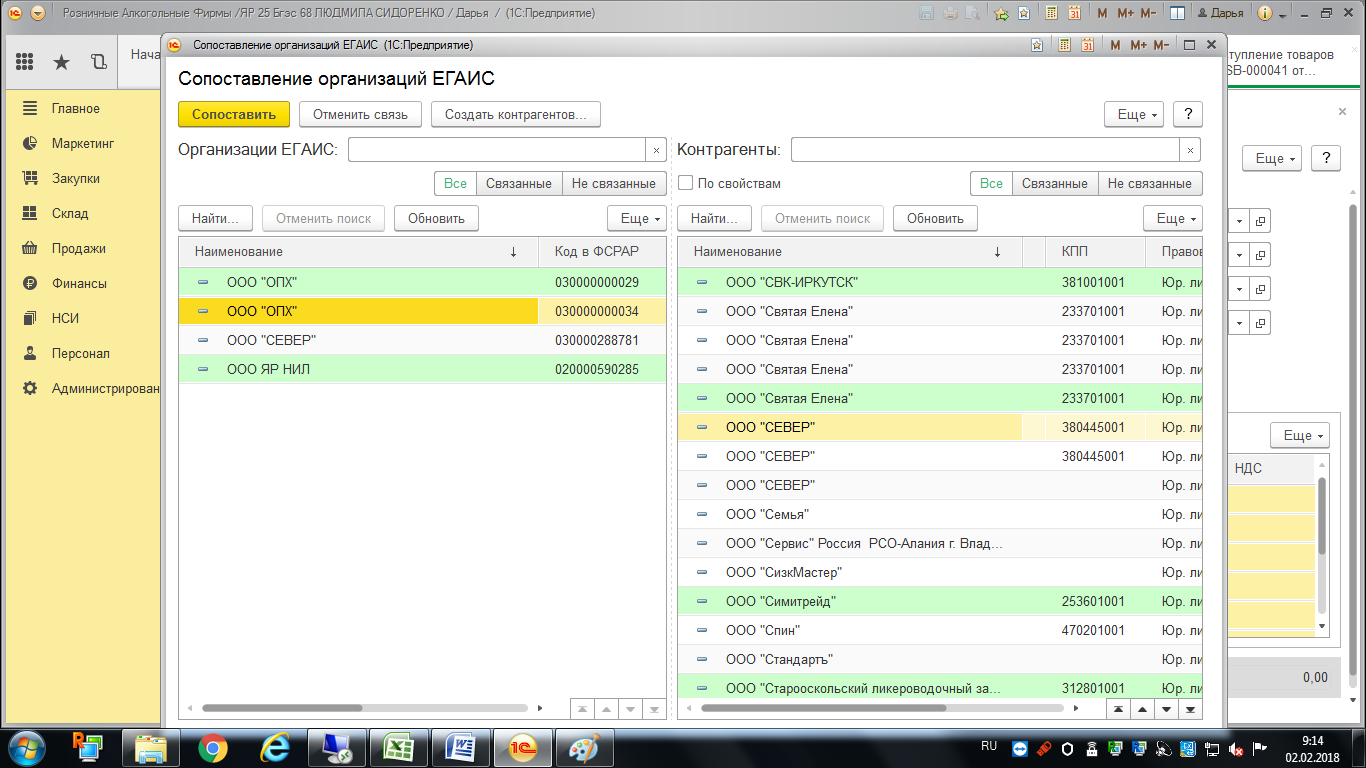 В сопоставлении номенклатуры ЕГАИС в колонке Организации ЕГАИС нажимаем на позицию, которую надо создать в колонке Контрагенты.Создать контрагента: нажать на позицию, которая не выделена зеленым цветом, далее нажать «создать контрагента», далее «ок», выбрать в какую группу входит, выбрать правовой статус, далее нажать «создать контрагента».Б) Номенклатуру(должны быть выделены все позиции в поступлении товара) 
(в «Сопоставлении номенклатуры ЕГАИС» выбрать ВСЕ): В колонке «АЛКОГОЛЬНОЙ ПРОДУКЦИИ». Зеленым выделено, то что в программе есть, то что не выделено зеленым значит нет, его нужно создать.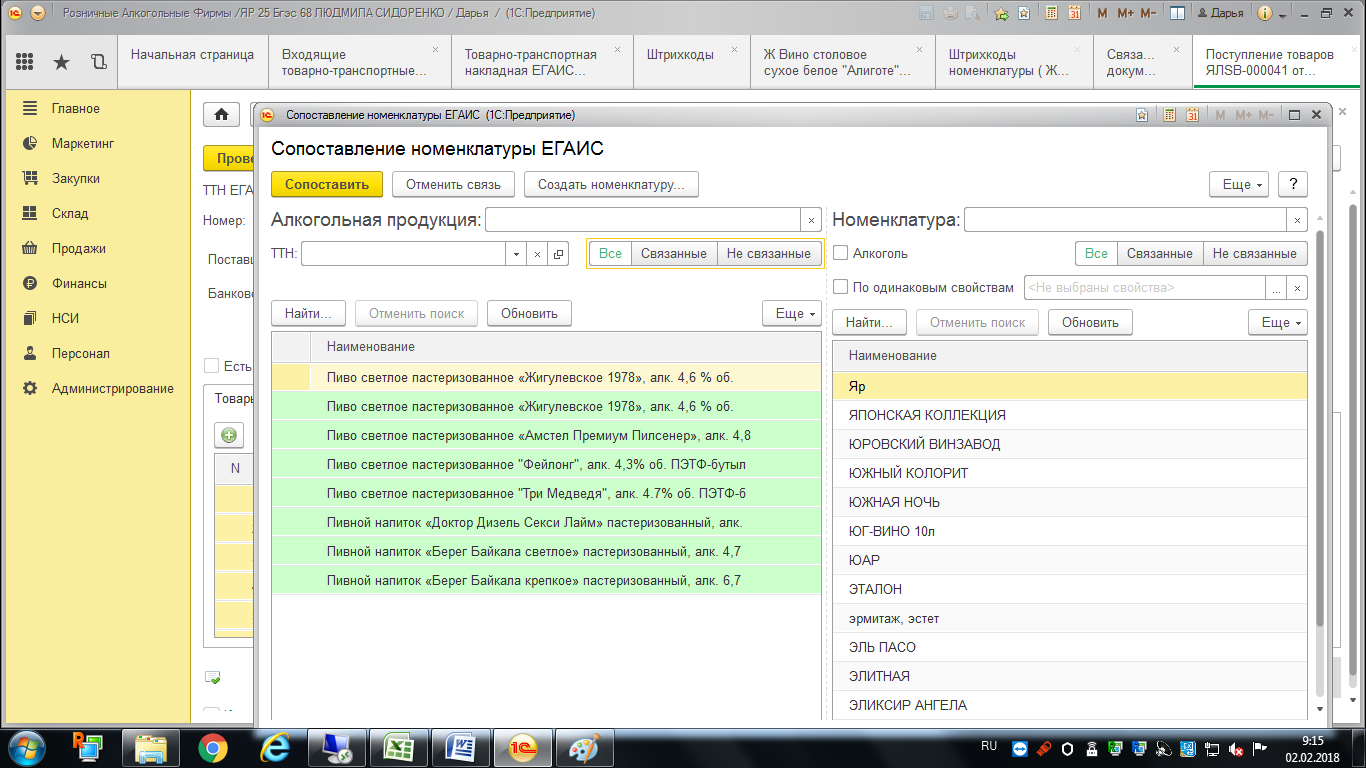 Если в сопоставлении номенклатуры ЕГАИС в колонке АЛКОГОЛЬНАЯ ПРОДУКЦИЯ все позиции выделены зеленым цветом, то ничего создавать не надо.Создать номенклатуру: нажать на позицию, которая не выделена зеленым цветом, далее нажать «создать номенклатуру», затем «Ок», выбрать группу куда сохраняем, вид номенклатуры, единица измерения, ставка НДС (выбрать «Без НДС») «создать номенклатуру».Добавляем ШТРИХКОД в созданные позиции:В колонке «АЛКОГОЛЬНОЙ ПРОДУКЦИИ» двойным кликом нажимаем на позицию, которую мы создали, в колонке «НОМЕНУЛАТУРА» (эта позиция будет выделена желтым) нажать на нее правой кнопкой мыши, далее «изменить», меняем наименование на то которое в документе, переносим его в «полное наименование», «Ещё»→ «Перейти» → «Штрихкоды» → «Создать» → можно набрать вручную штрихкод, можно считать сканером, → «записать и закрыть» → «записать и закрыть». Вставляем штрихкод в другие созданные позиции.Если при добавлении штрихкода, появляется сообщение: что штрихкод уже существует, мы не закрываем эту карточку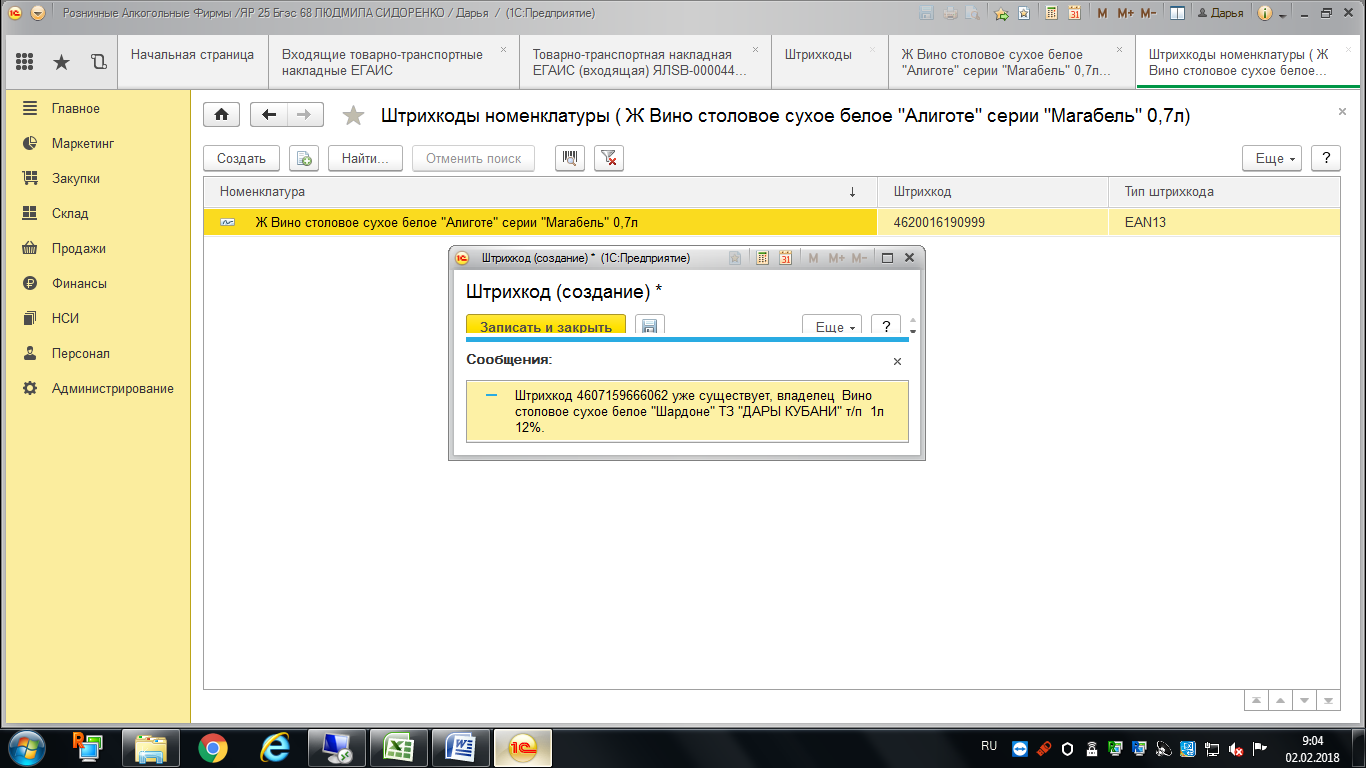 Заходим в НСИ→ штрихкода→ поставить курсор мыши в колонку «штрихкод» (ярко желтым выделена) вводим в поисковике тот штрихкод который не можем создать, 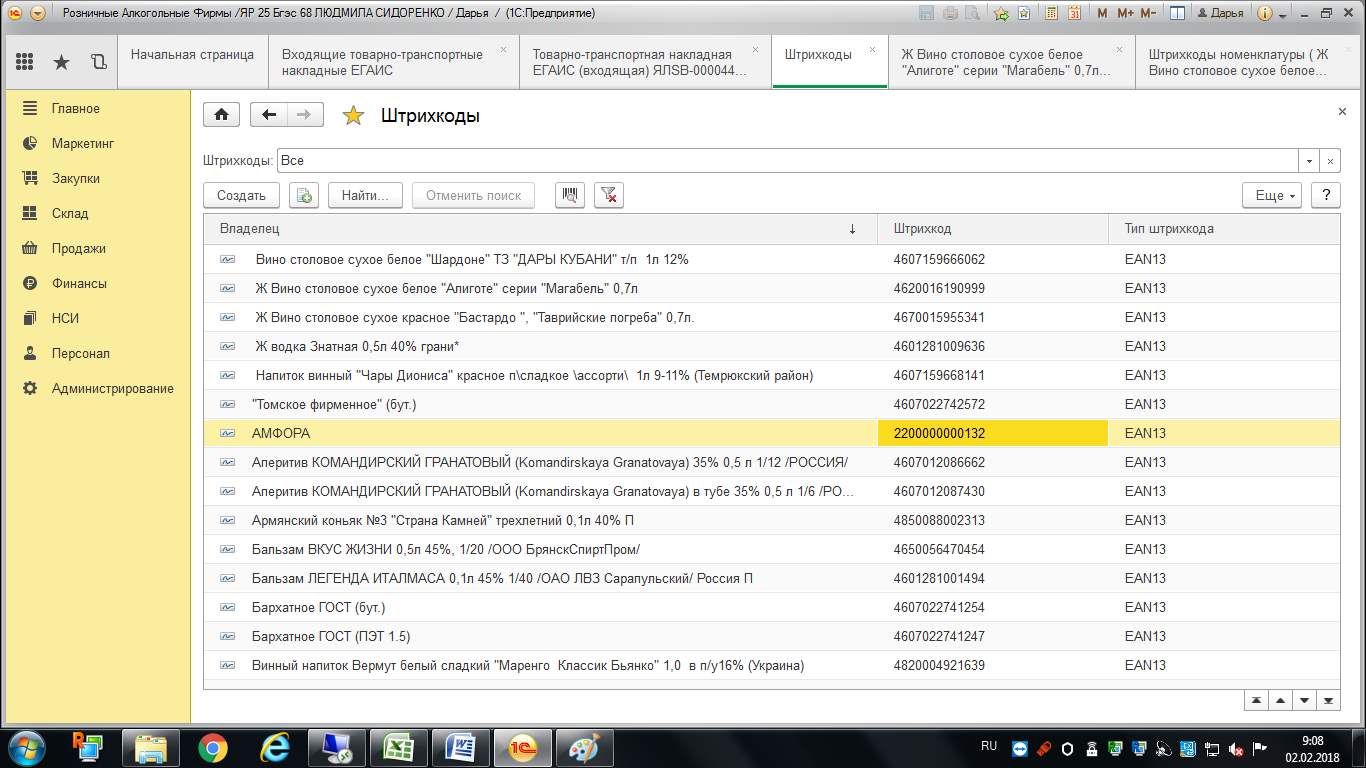 нажимаем 2 раза на позицию, открытьдополнительно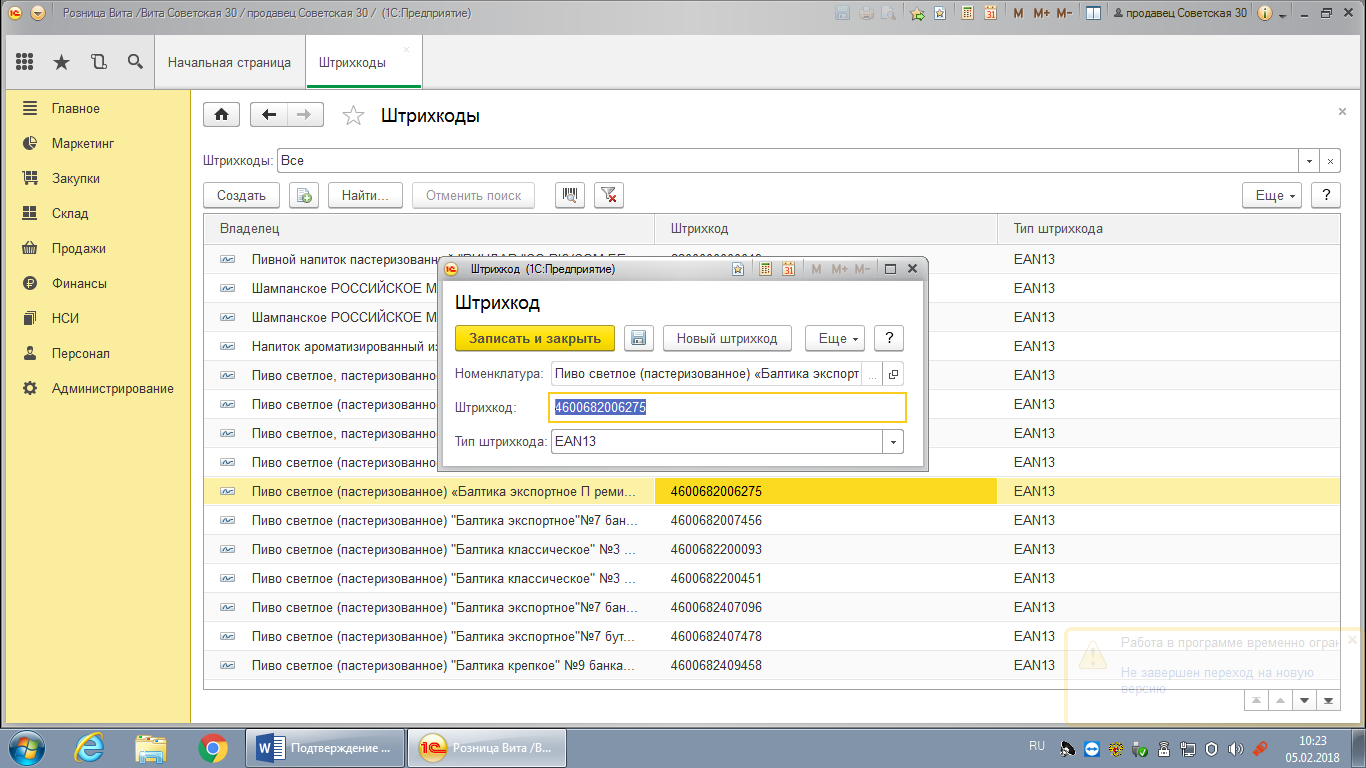 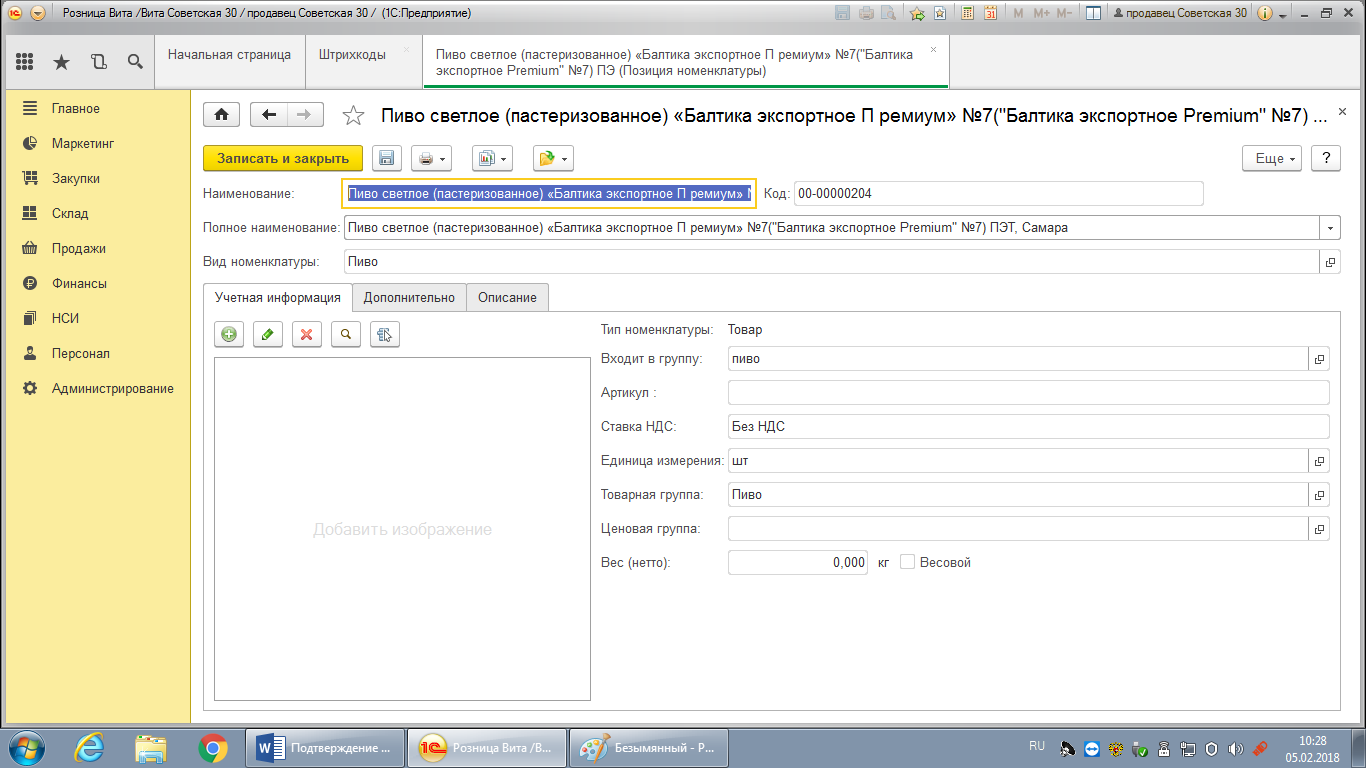 производитель (импортер)адреса и телефоны, обратить внимание на ИНН и КПП  в этих карточках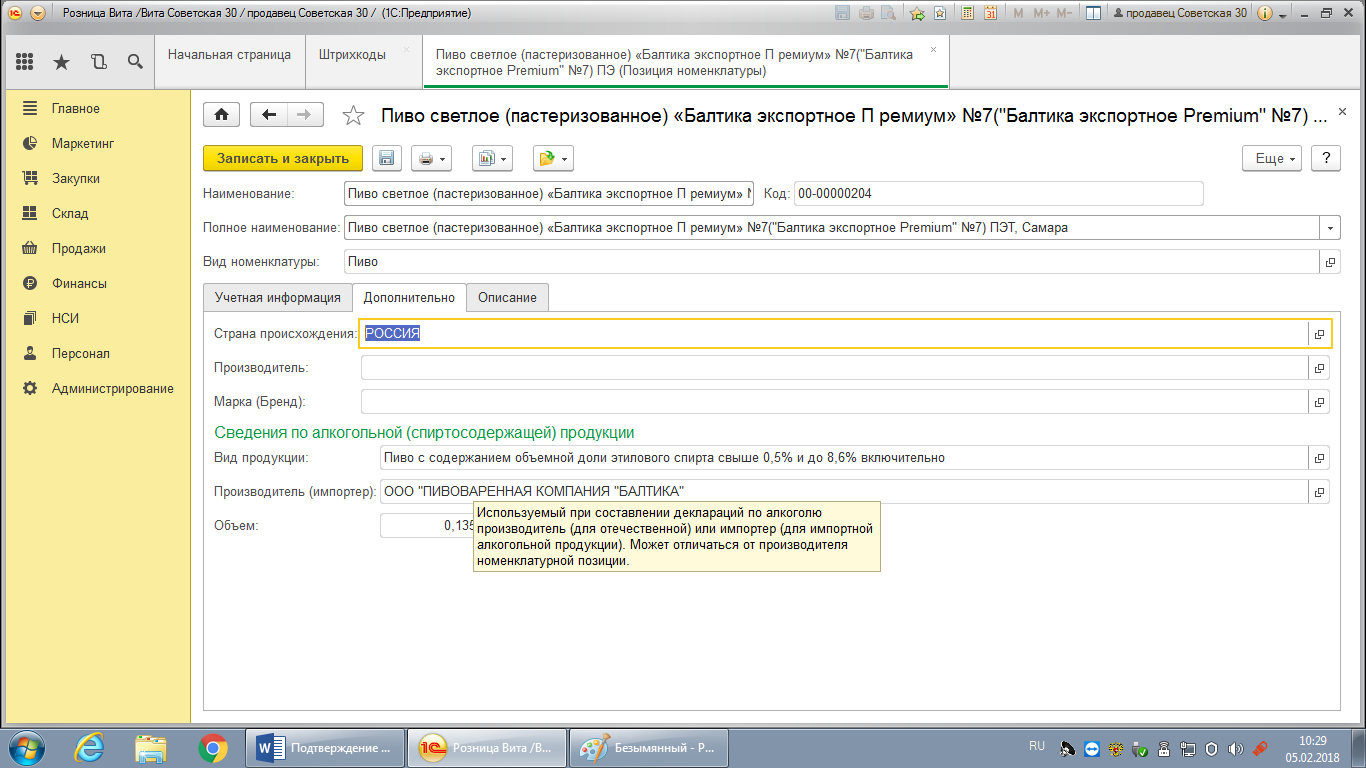 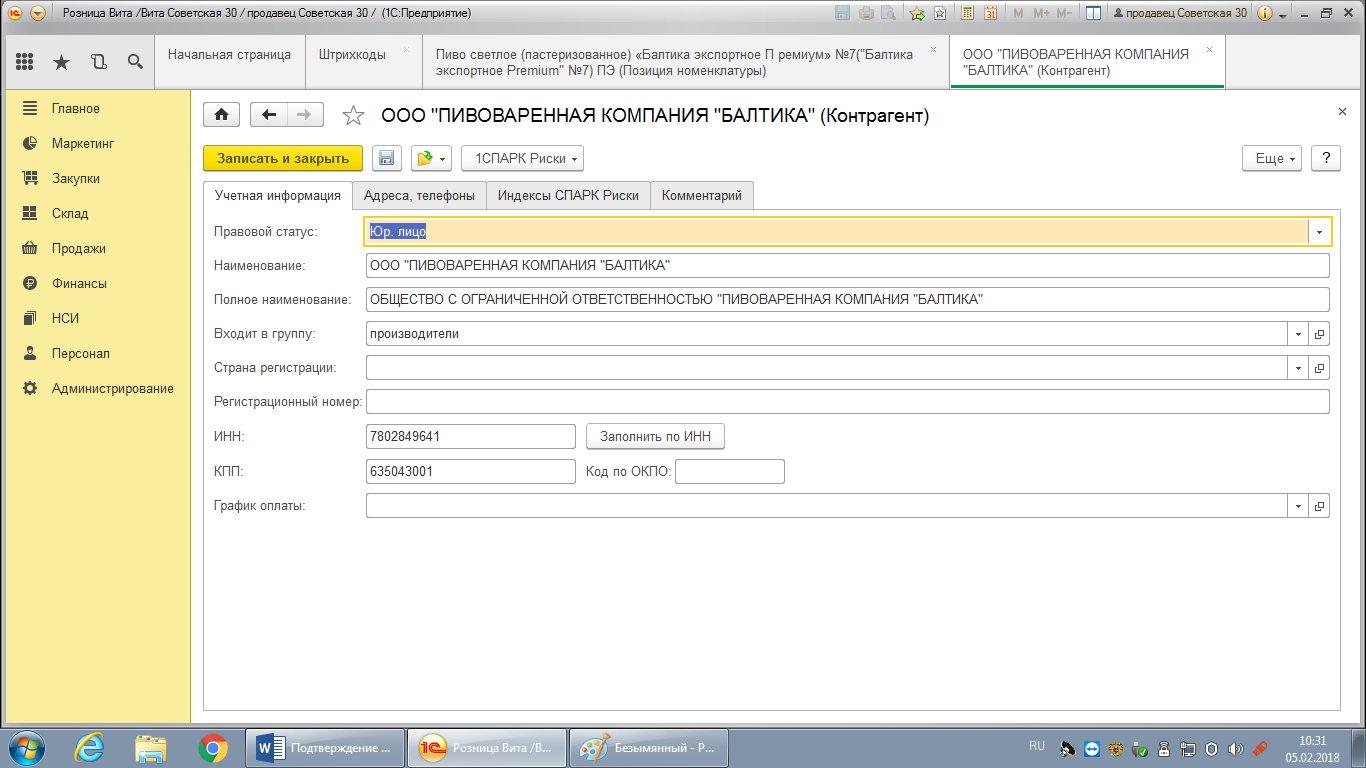 смотрим город 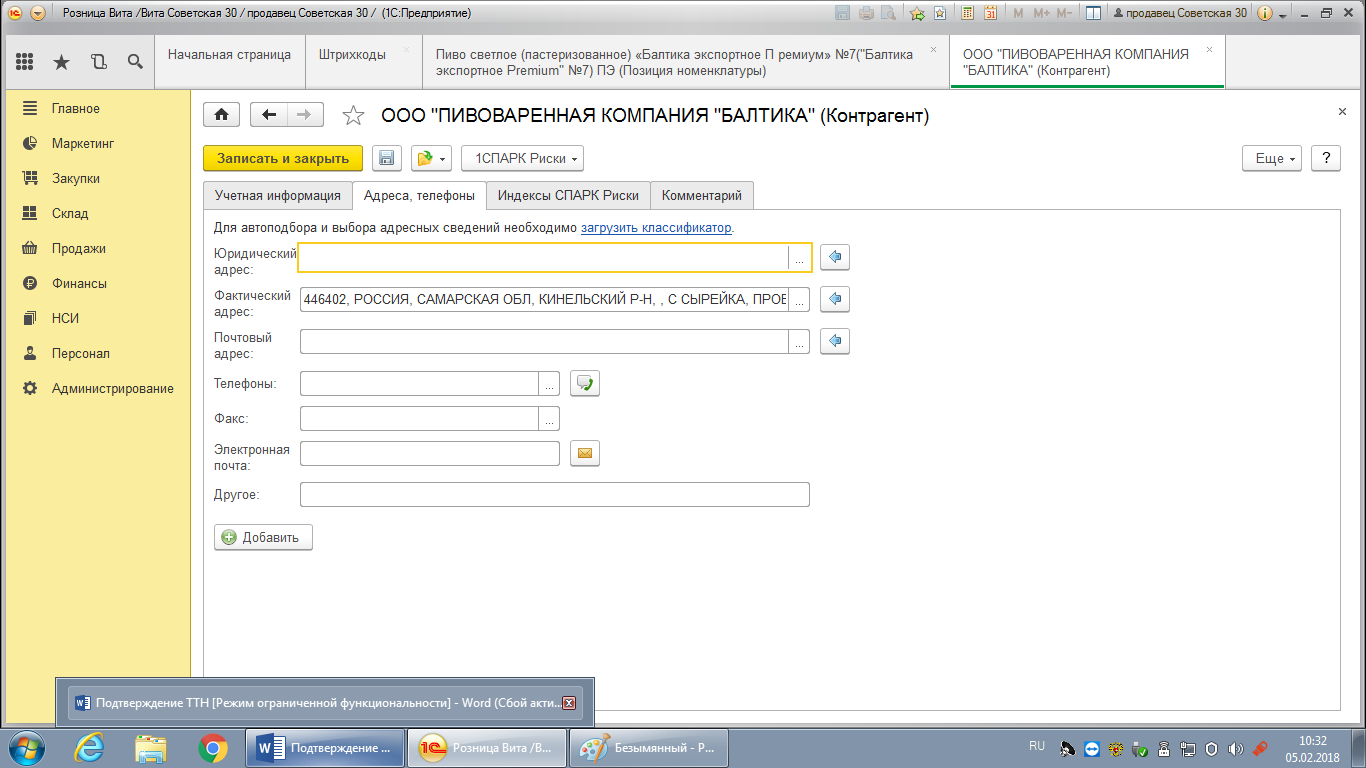 сравниваем карточки которую создаем с этой,(ИНН и КПП одинаковые или ИНН одинаковые, а КПП разные), города разные, а штрихкод на бутылках одинаковый, то будет 2 карточки с одинаковыми штрихкодами и разными КПП. Провести «Поступление товаров» Ещё Создать на основании «Установка цен номенклатуры» Нажать«Перейти к изменению состава вида цен» Поставить галочку напротив вашего магазина Нажать «Перейти к установке цен»  В колонке«новая цена» вашего магазина, поставить цену продажи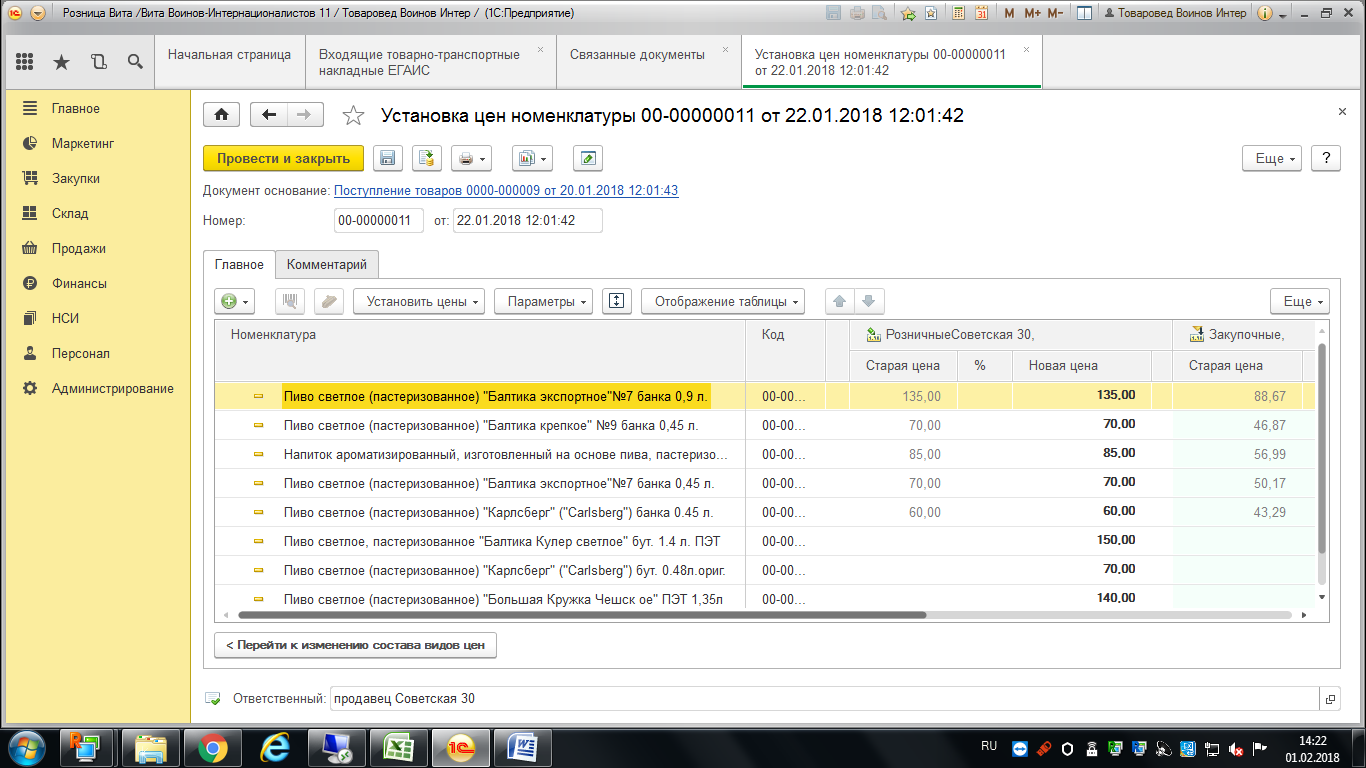 Провести и закрытьВ поступлении товаров (ещё, на основании, «передача в торговый зал ЕГАИС»)Ещё→ провести→ отправить в ЕГАИСЧтобы узнать ушел ли документ в ЕГАИС, открываем: «склад»→ «передача в торговый зал». (С ПОСТУПЛЕНИЯ ТОВАРА С ЕГАИС И ОТПРАВКОЙ ЕГО В ЕГАИС ДОЛЖНО ПРОЙТИ НЕ БОЛЕЕ 7 ДНЕЙ. ЕСЛИ ПРОШЛО БОЛЕЕ 7 ДНЕЙ, ТО ЗАЙТИ ПОМЕНЯТЬ ДАТУ, ПРОВЕСТИ И ОТПРАВИТЬ В ЕГАИС) 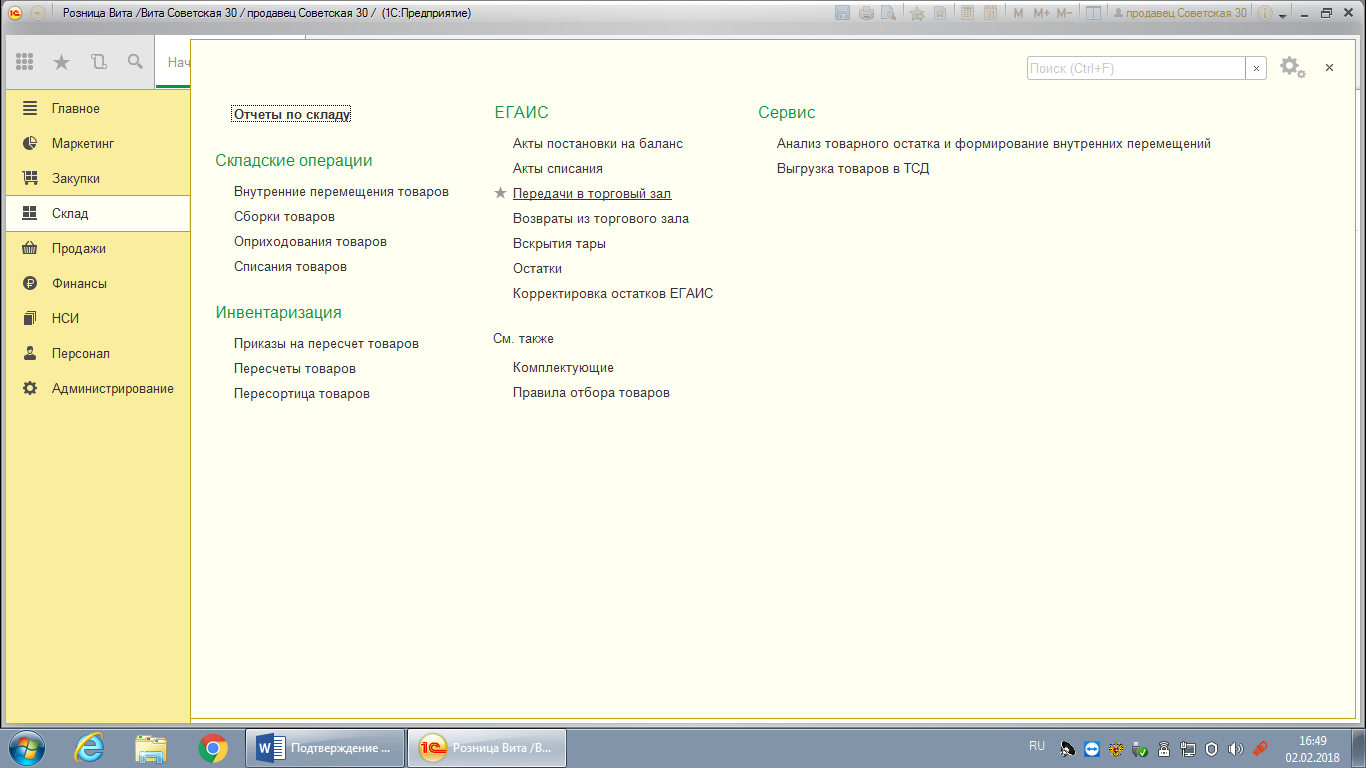 Статус должен быть «Передан в ЕГАИС» 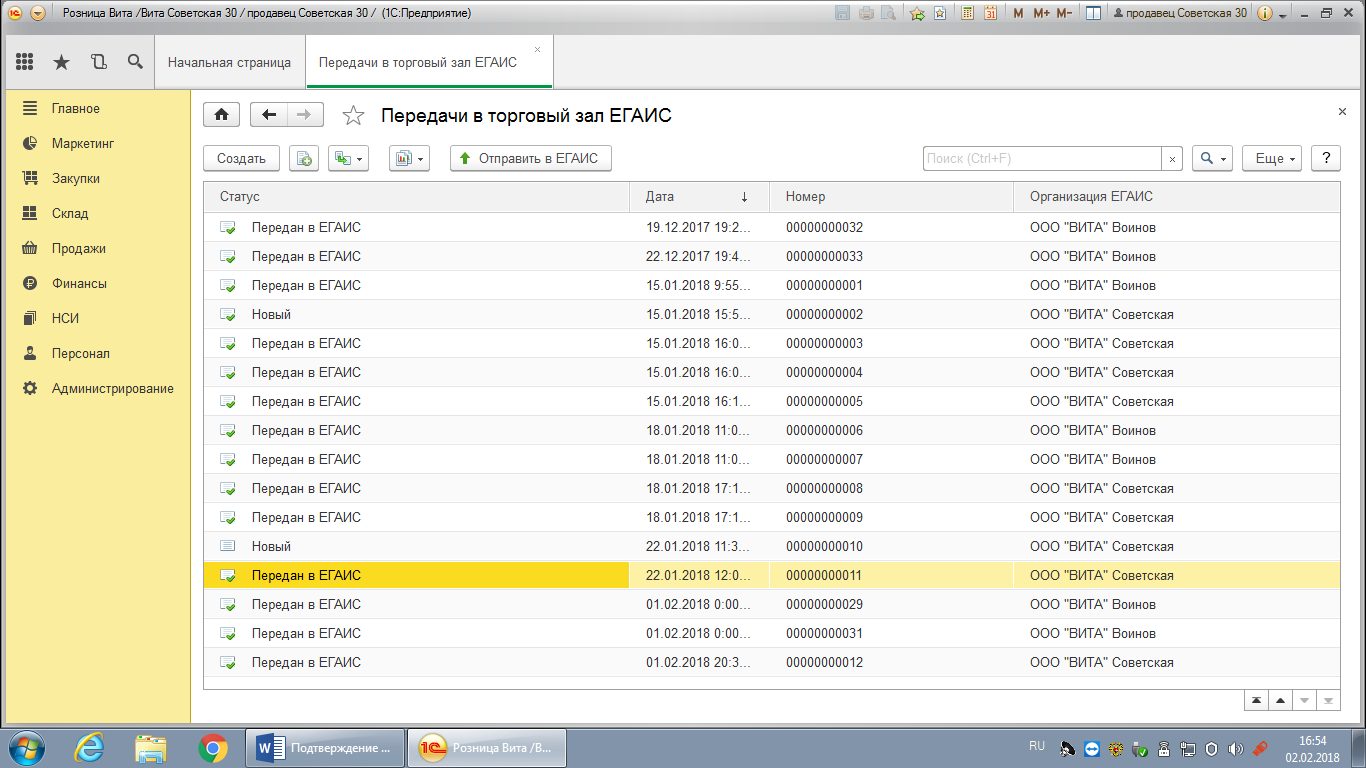 Рекомендуемый порядок организации работ с ЕГАИСЛюбая складская операция, приводящая к изменению остатка алкогольной продукции, должна сопровождаться передачей данных в ЕГАИС. В Рознице (версия 2.2.4) поддерживаются следующие операции:Поступление товара от поставщикаВозврат товара поставщикуОприходование товараСписание товараПередача в торговый залВозврат из торгового залаПри оформлении поступления товаров рекомендуется следующий порядок действий:Получить из ЕГАИС товарно-транспортные накладные (ТТН ЕГАИС), направленные поставщиком в ЕГАИС для данного магазина.Произвести сопоставление новых контрагентов и номенклатуры. Создание новой номенклатуры в магазинах должно строго регламентироваться. Рекомендуется создание новых записей справочника номенклатуры в центральном узле РИБ.Оформить поступление товаров, произведя пересчет поступившей продукции.После завершения оформления, поступления передать в ЕГАИС подтверждение.Создать документ Поступление товаров можно на основании ТТН ЕГАИС создается из списка ТТН ЕГАИС (Закупки - Входящие ТТН )или на основании заказа поставщику с учетом поступивщей ТТН ЕГАИС ((из списка Заказы поставщикам с помощью команды Поступление товаров на основании ТТН меню На основании.)) При этом табличная часть поступления заполняется по данным ЕГАИС, а сохранившаяся связка с заказом позволяет использовать контроль исполнительности поставщика.Возврат товара поставщику может производиться на основании поступления. Это наиболее простой способ безошибочного формирования возвратной накладной. Если необходимо вернуть товар, приходивший в магазин до начала работы с ЕГАИС, необходимо сначала поставить алкогольную продукцию на баланс.Важно! В случае, если необходимо списать алкогольную продукцию находящуюся на балансе ЕГАИС, т.е. пришедшую по ТТН ЕГАИС от поставщика или поставленную на баланс самим магазином, то информацию о списанной продукции также нужно передать в ЕГАИС.Любое взаимодействие с контрагентом может завершаться успешно: получатель подтверждает накладную. В этом случае работа с накладной завершается.В случае отказа получателя от накладной потребуется ее повторное формирование.В случае обнаружения расхождений в поставке получатель может передать "Акт расхождений" на недостающую продукцию. Полученные излишки должны быть оформлены дополнительной накладной. В случае расхождений у отправителя есть возможность либо принять акт расхождений, либо отказаться от него. В последнем случае процесс оформления поставки придется начать заново.Соответственно, каждое состояние ТТН ЕГАИС сопровождается статусами, по 6 статусов для каждого типа.Приходные ТТН ЕГАИС:Принят из ЕГАИС.Передан Акт подтверждения.Передан отказ.Передан Акт расхождений.Принято подтверждение Акта расхождений.Принят отказ от Акта расхождений.Расходные ТТН ЕГАИС:Передан в ЕГАИС.Принят отказ.Принято подтверждение.Принят Акт расхождений.Передано подтверждение Акта расхождений.Передан отказ от Акта расхождений.Алкогольная продукция, предназначенная для продажи в розницу может быть перемещена на регистр товаров №2 в ЕГАИС (товары в торговом зале) на основании документа Поступление товаров после завершения цикла обмена данными с ЕГАИС по поступлению. Аналогично, Возврат из торгового зала может быть оформлен только после того, как товар был зарегистрирован на регистре учета №2 в ЕГАИС. Для оформления документа не обязательно иметь два склада Магазина в учетной системе, но если они есть, то документ Передача в торговый зал ЕГАИС можно оформить на основании Внутреннего перемещения товаров.Оформление розничных продаж маркированной алкогольной продукции на кассе магазина может производится только с помощью сканера штрихкодов, позволяющих считывать штриховые коды формата PDF417, размещенных на марке. При завершении оформления чека информация о продажах автоматически передается в ЕГАИС. После успешной печати фискального чека распечатывается слип-чек продажи алкогольной продукции с кодом подтверждения системы ЕГАИС. QR-код может быть распечатан в случае, если печать кода такого формата поддерживается фискальным регистратором. В противном случае код подтверждения будет выведен на печать в виде строки символов. При потере связи с ЕГАИС оформление розничных продаж разрешается только в течение 3 дней.Важно!
При оформлении чеков розничной продажи алкогольной продукции вне зависимости от режима работы конфигурации (РМК или режим менеджера) при отправке информации в базу ЕГАИС проверяется заполненность следующих реквизитов документа:ИНН организации, от имени которой ведутся розничные продажиКПП организации, от имени которой ведутся розничные продажиФактический адрес магазинаНаименование магазинаКод ФС РАРЕсли для номенклатуры выбран Вид номенклатуры с установленным флагом Алкогольная продукция, то проверяется заполнение полей строки документа:Штрихкод EANКоличествоЦенаОбъем. Объем алкогольной продукции в конфигурации указывается в единицах измерения  "Дал", в систему ЕГАИС передается в литрах.Для маркируемой продукции (с установленным флагом Маркируемая для Вида алкогольной продукции) должно быть заполнено, кроме того, поле Штрихкод PDF417.Для пива и другой слабоалкогольной продукции должно быть заполнено:КрепостьКод вида алкогольной продукции.Помимо этого проверяется уникальность сочетания реквизитов: Номер чека + Номер смены + Номер кассы при оформлении Чека ККМпродажи или возврата в течение кассовой смены, документа Возврат от покупателя после завершения кассовой смены и документа Вскрытие тары.При этом номер чека продажи/возврата в течение смены и номер смены запрашивается из подключенного фискального регистратора.Внимание! Перед началом работы необходимо проверить заполнение реквизита Серийный номер в карточке справочника Кассы ККМ.В документах "Вскрытие тары" и "Возврат от покупателя" (после завершения смены) ключ уникальности формируется по номеру, дате документа и коду КПП организации, указанной в документе.Для проведения операции постановки на баланс потребуются данные справки 1, сопровождавшей поступление алкогольной продукции в магазин. Для списания - номер справки 2.Молодцы) правильно все)